Муниципальное казённое дошкольное образовательное учреждение Искитимского района Новосибирской области детский сад «Колокольчик» р. п. ЛинёвоПЕДАГОГИЧЕСКИЙ СОВЕТ №2Тема: «Формирование позитивных установок к различным видам труда у дошкольников с использованием инновационных форм работы с детьми»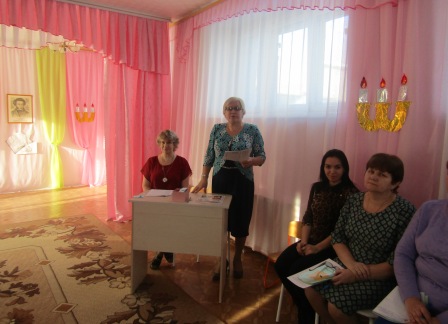 Подготовил: старший воспитатель Кривоногова И. В.2017 г Цель: поиск путей оптимизации и создания условий для совершенствования работы по трудовому воспитанию, как компоненту социально – коммуникативного направления развития дошкольников. Задачи:Анализ работы  ДОУ  по трудовому воспитанию детей дошкольного возраста;Систематизация  знаний педагогов по проблеме трудового воспитания детей дошкольного возраста с использованием инновационных форм работы с детьми;Совершенствование предметно - пространственной развивающей среды по данной тематике;Организация  взаимодействия в работе детского сада  и семьи по теме педсовета.Форма проведения: семинар - практикум ТЕМАТИЧЕСКИЙ ПЕДАГОГИЧЕСКИЙ СОВЕТ   Подготовка к педагогическому совету1 часть «Информационно-аналитическая»Выступление заведующего Т. И. Сл. 1. Тема сегодняшней нашей встречи «Формирование позитивных установок к различным видам труда у детей дошкольного возраста с использованием инновационных форм работы с детьми»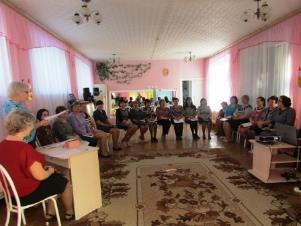  Сл. 2.  Цель ПС: поиск путей оптимизации и создания условий для совершенствования работы по трудовому воспитанию, как компоненту социально – коммуникативного направления развития дошкольников.Сл. 3. Задачи:Анализ работы  ДОУ  по трудовому воспитанию детей дошкольного возраста;Систематизация  знаний педагогов по проблеме трудового воспитания детей дошкольного возраста с использованием инновационных форм работы с детьми;Совершенствование предметно - пространственной развивающей среды по данной тематике;Организация  взаимодействия в работе детского сада  и семьи по теме педсовета.Сл. 4. заставка* О выполнении решений педагогического совета №1: По решению ПС № 1, были утверждены:- план работы МКДОУ на 2017-2018 уч. год.- план кружковой работы, учебный  план,  расписание НОД;- программно-методическое обеспечение воспитательно-образовательного процесса в ДОУ;-  «Творческие микрогруппы»;-  «Творческие лаборатории»;- темы самообразования педагогов;- график  аттестации педагогов.    - программы дополнительного образования (кружковая работа), программы    работы учителя - логопеда. Все планы,  программы, документация утверждены и имеются на руках у педагогов и в методическом кабинете ДОУ (в печатном, а некоторые документы в электронном виде).        Еще раз напоминаем о необходимости  педагогам в своей работе учитывать приоритетные направления образовательной деятельности  ДОУ.* Перейдем к основному вопросу ПС « Трудовое воспитание  в условиях ФГОС ДО»Труд в жизни каждого человека и в жизни общества имеет определенное значение. От того как человек относится к труду, как он умеет трудиться во многом зависит его судьба.На сегодняшний день одной из основных целей ФГОС дошкольного образования является замена традиционных ценностей обучения маленького ребенка на ценности развития его личности. Качество трудового воспитания детей в детском саду на современном этапе обсуждается с особой остротой, так как в дошкольных учреждениях этому вопросу уделяется слишком мало внимания. По результатам наших наблюдений:- трудовая деятельность детей становится все более эпизодической, - не организуется педагогами на требуемом уровне, а поэтому не приносит детям должного удовлетворения и положительного результата труда.Актуальность проблемы содержания процесса приобщения ребенка к трудовой деятельности рассматривается не как самоцель, а прежде всего, как средство развития личностных качеств и формирования общих умений дошкольников.Организация труда – дело хлопотное для педагога. Но в труде даже самые непослушные, неуверенные дети становятся целеустремленными, активными. Правильно организованный труд привлекает дошкольников, позволяет им осознать свои возможности, испытать радость от достигнутых результатов.Трудолюбие и способность к труду не даётся от природы, но воспитывается с самого раннего детства. Труд- это то, что развивает маленького ребёнка, поддерживает его, помогает ему самоутвердиться.Понимая огромную роль труда в воспитании подрастающего поколения, в своих работах часто затрагивали эту тему великие педагоги Ушинский, Сухомлинский и др. Макаренко говорил:  «Труд всегда был основой для человеческой жизни и культуры. Поэтому и в воспитательной работе труд должен быть одним из самых основных элементов».  И на сегодняшнем ПС мы будем искать пути решения заявленной проблемы.Выступление ст. воспитателя И. В.Сегодня нас, педагогов, конечно же, больше всего интересует вопрос: как привить детям навыки трудиться, увидеть желание детей трудится, да и самим получить радость от успехов в этой работе и при этом почувствовать поддержку родителей,Прежде чем перейти к представлению опыта работы по трудовому воспитанию с использованием инновационных форм давайте вспомним методику трудового воспитания дошкольников. Для этого проведем небольшую викторину. Я буду задавать вопросы, а вы отвечать на них с использованием «правила поднятой руки», за верный ответ выдается фишка-ягодка. В конце подведем итоги.Назовите формы организации труда? (поручения, дежурства, коллективная трудовая деятельность).Как называется труд, направленный на удовлетворение повседневных личных потребностей? (самообслуживание)Как называется труд, связанный с работой детей с бумагой, картоном, тканью, с природными материалами? (ручной труд)Задания, которые педагог эпизодически дает одному или нескольким детям связанного как с самообслуживанием, так и с действиями для коллектива? (поручения)В какой группе вводятся дежурства по уголку природы? (в старшей группе)Какую часть работы, по подготовке к занятиям должны выполнить дежурные, а что должен приготовить каждый ребенок сам? (содержание работы дежурных по подготовке к занятию может быть разнообразным. Так, дети могут не только подбирать раздаточный материал, раскладывая его по тарелочкам или конвертам для каждого ребенка, но и вырезать геометрические фигуры разного размера и цвета, готовить глину, раскатывая ее на равные шарики, приносить из методического кабинета картины для рассматривания, наглядный материал и пр. В таких случаях работа дежурных может потребоваться не только перед занятиями, но и сразу после прихода в детский сад или накануне вечером. Дежурные вместе с воспитателем готовят необходимые для занятий предметы на отдельном столе. Затем каждый воспитанник подготавливает свое рабочее место. По окончании занятия ребята уносят свои предметы на общий стол. Дежурные моют посуду, кисти, просушивают их и убирают на место).Трудовая деятельность дошкольников включает в себя следующие компоненты:  (цель, мотив, план, процесс, результат)Как называется труд, связанный с уборкой групповой комнаты, участка? (хозяйственно – бытовой)С какого возраста систематически осуществляется трудовоевоспитание, включая его основные виды: самообслуживание,хозяйственно-бытовой труд и труд в природе? (с первой младшей группы).Как называется труд в уголке природы, в цветнике, на огороде, в саду? (труд в природе)В какой группе вводятся дежурства по столовой? (в средней гр с начала года)В какой группе водятся дежурства по занятиям? (в средней группе со второй половины года)Действия дежурных по столовой: полная сервировка стола, уборка после еды.   (дежурные первыми моют руки, надевают фартуки и головные уборы. Для дежурного фартук – не просто защита от загрязнения, а эмблема выполнения ответственного задания. В начале года столько же дежурных, как и в средней группе. Со второй половины года  на дежурство по столовой назначается по 2 ребёнка. Дети должны сами твёрдо знать очерёдность своего дежурства и без напоминания приступать к нему.     Дежурные по столовой накрывают на стол, убирают грязную посуду. Дети дежурят по два человека. Дежурные должны убирать посуду, салфетницы, хлебницы, сметают крошки со стола.  Дети благодарят дежурных за оказанную помощь).Дети  накрывают каждый стол скатертью. Затем на подготовленный стол в такой последовательности дежурные ставят:вазы с цветами (в центре стола)салфетницы с бумажными салфетками (в центре стола);хлебницы (в центре стола возле салфетниц);чашки с блюдцами (ближе к центру стола напротив места ребенка);тарелки для первого блюда (напротив места ребенка);столовые приборы (нож – справа от тарелки; ложку справа от ножа, вилку – слева от тарелки).14.  Форма организации труда детей, предполагающая обязательное, выполнение ребенком работы, направленной на обслуживание коллектива? (дежурство)15. Методы стимулирования детского труда (поощрение, похвала, «ситуация успеха» - это результат продуманной тактики педагога на получение запрограммированных результатов)16. Дозировка труда детей (трудовое воспитание дошкольников должно соответствовать физиологическим особенностям и психологии воспитанников определенного возраста. Длительность работ для детей 4 лет – 10-15 минут, малыши от 6 до 7 лет могут заниматься физически 20-30 минут).  Подведение итогов викторины. Победители получают баллы. Старший воспитатель продолжает ПС.  * Творческое  задание  «С помощью жестов, мимики показать пословицу»(приглашаются 4 участника, остальные отгадывают пословицу)- Труд человека кормит, а лень портит.- Что посеешь, то и пожнешь.- Без труда не вытащишь и рыбку из пруда.- Кто не работает, тот не ест.2 часть «Педагогическая практика»* Представление опыта работы по трудовому воспитанию в инновационном режиме. Отчеты «Творческих лабораторий»* Динамическая пауза «Угадайте, что я делаю!» (нужно показать действия людей разных профессий)Все встают в круг и произносят слова:Что ты делаешь – не знаем,Поглядим и угадаем.(повар, строитель, техничка, дворник, швея, балерина, скрипач, спортсмен, воспитатель)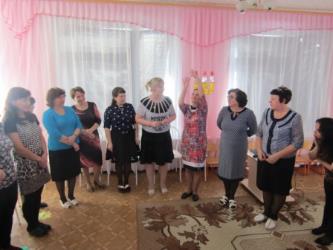 * Обсуждение открытых просмотров по теме ПС:- Трудовое воспитание дошкольников с использованием  «Метода проектов» - Овчинникова Н. Б., Батырева С. И.; (педагогам было предложено после просмотра НОД заполнить карточки анализа занятия, сделав при этом 3 акцента на: - положительные моменты занятия;- замечания к занятию;- предложения по занятию.Ст. воспитатель резюмирует итоги:Тамбовцева Е. М. Тема:  «Трудовое воспитание дошкольников с использованием  «Технологии исследовательской деятельности»* отметить три положительных момента в НОД:Программный материал соответствует возрасту детей; интересные эксперименты; хорошая задумка занятия; использование мультимедиа.;  историческая презентация; выполнены гигиенические требования (были фартуки, маски, салфетки); были оговорены правила техники безопасности; эстетика занятия; разнообразие методов, приемов и пособий;* сделать два замечания:    Очень волновалась; неудачно поставлен экран (отсвечивало); активизировать речь детей, поощрять ответы детей; педагогу работать над эмоциональной выразительностью речи и в целом;* внести одно предложение:Уверенности в себе и своих силах; продумывать более детально весь ход НОД, чтобы не было ни словесных, ни действенных накладок; не использовать «диалог с 1 ребенком».Лиханова О. Н.Тема:  «Трудовое воспитание дошкольников с использованием  «Технологии проблемного обучения»  * отметить три положительных момента в НОД:Использование современного средства коммуникации (на ноутбук пришло сообщение); программное содержание соответствует возрасту детей; разнообразие методов и приемов – их взаимосвязь; НОД соответствует заявленной инновационной технологии; дети были заинтересованы;  интеграция образовательных областей (с-к, познавательная, речевая, художественно – эстетическая); интересная задумка занятия; профессиональная компетентность педагога; использование мультимедиа.* сделать два замечания: Речевой  познавательный урони детей ниже возрастной нормы; усилить работу по развитию навыков в аппликации; птиц на листе (в таблице) нужно было сначала назвать, а уже потом выполнять задание; хоровые ответы; на столах не было салфеток, клиенок.* внести одно предложение:Привлечь родителей к обучению детей работать ножницами; расширять кругозор детей;Кожанова О. В.Тема: «Трудовое воспитание дошкольников с использованием  «Игровой технологии»  * отметить три положительных момента в НОД:Разнообразие методов и приемов – их взаимосвязь; хороший уровень знаний и речевой активности детей; организация и подготовка занятия; активность детей; игровой прием куб-пословицы;  физминутка  «Как мы маме помогаем»;  прием распределения детских поручений (по прическе, по звуку имени); индивидуальные ответы детей; эмоциональный фон занятия; * сделать два замечания: Давать возможность детям самим делать выводы и обобщать; не задействован главный персонаж Шалтай – болтай; не было рефлексии итога занятия; можно фартуки на всех детей; при повторе пословиц – перебрасывать кубик;* внести одно предложение:Уместней был бы Домовенок Кузя, а не Шалтай- болтай (есть сложившийся стереотип образа); предоставлять детям возможность высказываться самим; усложнить НОД в соответствии с возрастом детей (мало заданий для детей старшей гр); использовать музыкальное сопровождение;Гретчина Т. В.Тема: «Трудовое воспитание дошкольников с использованием  «Личностно – ориентированной технологии»* отметить три положительных момента в НОД:Разнообразие методов и приемов; сюрпризный момент – помощница Эльза (шефская работа), Фея; эстетика занятия; ППРС; заинтересованность детей; выполнение гигиенических требований; программный материал соответствует возрасту, заявленной инновационной технологии; взаимодействие воспитателя с детьми.* сделать два замечания: Задачи выполнены не в полном объёме (вся инициатива шла от педагога, а по задачи дети должны договариваться с помощью воспитателя о распределении работы); не соответствие содержание игрового мотива со смыслом (оказавшись в гостях как можно знать, где должны находиться те или иные игрушки); проводить больше работы по развитию речи детей.* внести одно предложение:Во время посадки газона надо стол придвинуть к остальным детям, чтобы они активно наблюдали и комментировали; не забывать про рефлексию итогов занятия.Батырева С. И.Тема: «Трудовое воспитание дошкольников с использованием  «Метода проектов»* отметить три положительных момента в НОД:Выполнены гигиенические требования; программный материал соответствует возрасту - обоснован, заявленной инновационной технологии;  разнообразие методов и приемов; эстетика занятия; присутствие сказочного персонажа Карлсона; трудовые навыки детей;  игра «Бумажные снежки»;* сделать два замечания: Совершенствовать речевое общение детей; не нужно так переживать и волноваться перед занятием!; слабая заинтересованность детей; * внести одно предложение:Воспитателю следить за речью, избегать слов – паразитов; кукол после купания можно было бы запеленать (проявление заботы).  * Итоги конкурса ППРС по трудовому воспитанию дошкольников      С 05.10.-31.10. 2017 г. в нашем детском саду проходил конкурс «Предметно-пространственная развивающая среда  по направлению: трудовое воспитание дошкольников».     Конкурс проводится на основании плана работы на 2017-2018 учебный год.     В  конкурсе принимают участие воспитатели всех возрастных групп ДОУ.     Конкурс проводится с целью создания условий реализации основной образовательной программы дошкольного образования в соответствие с ФГОС ДО.    Задачи конкурса: -  Повысить профессиональный уровень педагогов путем внедрения в практику работы современных технологий, методов, методик, способов организации педагогического процесса по направлению: трудовое воспитание дошкольников, с учетом возрастных и индивидуальных особенностей воспитанников.-  Создать условия по трудовому воспитанию дошкольников, как компонент социально-коммуникативного направления развития детей. -  Создать современную развивающую предметно – пространственную среду с учетом требований и условий для обеспечения возможности трудового воспитания детей.     Жюри провели экспертную оценка развивающей предметно – пространственной среды. И отметили следующие положительные моменты:- все группы детского сада  приняли участие в конкурсе;- в ДОУ усовершенствовались условия по трудовому воспитанию дошкольников;- педагоги проявили незаурядные творческие и профессиональные способности;- среда групп по теме конкурса была значительно обогащена, пополнена, усовершенствована, что благотворно скажется на имидже ДОУ;- родители воспитанников (в большинстве групп) приняли активное участие в конкурсе.      Места распределились следующим образом:1 место – группа № 2 воспитатели: Потлова О. В., Кожанова О. В.;2 место – группы № 4, № 5 воспитатели: Лиханова О. Н., Шемякова Ю. Ю., Выдрина А. И., Гундарева Т. А.;3 место – группы № 8, № 1 воспитатели: Гретчина Т. В., Балакина Т. Н., Батырева С. И., Сердюк О. А.* О результатах анкетирования родителей.  Всего в анкетировании приняли участие 17 человек. Это родители воспитанников старших, подготовительных групп. - Родители считают вопрос трудового воспитания важным, для будущей адаптации детей  в социуме. Отмечают при этом значимость данного направления для: развития самостоятельности, для того, чтобы в будущем ребенок стал полноценным членом общества, все мог делать сам, будет легче, когда вырастит; это дисциплинирует. Чтоб осознавал, что деньги сами домой не ходят.- Что включает в себя трудовая деятельность вашего ребенка?  (стандартный набор дошкольников: уборка игрушек, помощь маме: мытье посуды и полов, чистка ковров пылесосом, заправляют постели, уборка за собой, полив цветов, уход за животными,).- Дети владеют навыками самообслуживания: заплетается сама, одевание, следят за своей внешностью, могут сами чай налить и т.д.- Большая часть родителей занимается дома с ребенком совместным ручным трудом хотя бы 1 раз в неделю (шьют, делают поделки, что-то мастерят).  Некоторые родители занимаются данной деятельностью 1 раз в месяц, но есть и такие, кто совсем не занимается с детьми ручным трудом.- Наши родители – люди благоразумные и поэтому все за то, чтобы дети в д/саду выполняли посильные поручения. Это- помощь в проведении занятий, уборка посуды, полив цветов, пыль вытирать, уборка игрушек, одежду складывать. Одна мамочка так и написала: разрешаю все, убирать, мыть, собирать.Таким образом, блага цивилизации еще не докатились до нашего маленького поселка, поэтому в лице родителей наших дошколят мв имеем саратников и сторонников трудового воспитания детей. Родители ратуют за то, чтобы мы вкупе с ними приобщали  детей к труду с раннего детства. 3 часть «Проект решения педагогического совета»1. Продолжить работу по развитию системы трудового воспитания детей.1.1. Ввести в практическую деятельность педагогов инновационные методы и технологии по трудовому воспитанию дошкольников. Ответственные: ст. воспитатель, воспитатели. Сроки: постоянно.1.2. При планировании работы педагогам подробно описывать содержание трудового воспитания с учетом возраста детей и соответствующих видов труда.  Ответственные: педагоги. Сроки: постоянно.1.3. Пополнить методический кабинет картотекой игр по трудовому воспитанию дошкольников. Ответственный: ст. воспитатель. Сроки: январь 2018 г.2. Вести с родителями работу по данному направлению. Ответственные: ст. воспитатель, воспитатели. Сроки: постоянно.2.1. Составить памятку для родителей «Трудовые поручения в семье». Ответственные: воспитатели. Сроки: до 10.12.17.2.2. Включить вопросы трудового воспитания  в родительские собрания. Ответственные: воспитатели.Хотелось бы закончить наш педсовет изречением В. А. Сухомлинского, что «Труд становится великим воспитателем, когда он входит в жизнь наших воспитанников, дает радость дружбы и товарищества, развивает пытливость и любознательность, рождает новую красоту в окружающем мире, пробуждает первое гражданское чувство – чувство созидателя материальных благ, без которых невозможна жизнь человека».№МероприятияОтветственные1 часть «Информационно-аналитическая»1 часть «Информационно-аналитическая»1 часть «Информационно-аналитическая»1Выполнение решений педагогического совета №1заведующий2Вопросы теории: -  Трудовое воспитание  в условиях ФГОС ДО -  Викторина заведующийст. воспитатель 2 часть «Педагогическая практика»2 часть «Педагогическая практика»2 часть «Педагогическая практика»1Представление опыта работы по трудовому воспитанию в инновационном режиме. Отчеты «Творческих лабораторий»Воспитатели2Итоги конкурса ППРС по трудовому воспитанию дошкольниковст. воспитатель3Обсуждение открытых просмотров по теме педсоветавоспитатели4- Трудовое воспитание дошкольников с использованием  «Метода проектов» - Овчинникова Н. Б., Батырева С. И.;- Трудовое воспитание дошкольников с использованием  «Технологии исследовательской деятельности»  - Тамбовцева Е. М.;- Трудовое воспитание дошкольников с использованием  «Игровой технологии»  - Кожанова О. В.;- Трудовое воспитание дошкольников с использованием  «Технологии проблемного обучения»  - Лиханова О. Н.;- Трудовое воспитание дошкольников с использованием  «Личностно – ориентированной технологии» - Гретчина Т. В.педагоги3 часть «Проект решения педагогического совета»3 часть «Проект решения педагогического совета»3 часть «Проект решения педагогического совета»   № п/пВид деятельностиДата проведенияОтветственный1.Работа «Творческих лабораторий» (по годовому плану)сентябрь-ноябрьвоспитателист. воспитатель 2.Консультация:«О создании дидактического пособия: «Человека славит труд»(//Д.в. № 6- 17 г., стр. 23) Октябрь2 неделя ст. воспитатель 3.Смотр – конкурс ППРС групп ДОУ по трудовому воспитанию дошкольниковНоябрьст. воспитатель  4.Контроль Оперативный:Санитарное состояние группСодержание и оформление информационных стендов для родителей по теме педсовета (в каждой возрастной группе)Организация дежурства (старшие, подготовительные группы); Мотивация поручений (средние группы); Навыки самообслуживания  (младшие группы).Контроль тематический «Система работы в ДОУ по трудовому воспитанию детей дошкольного возраста» сентябрь октябрьноябрь  заведующийст. воспитатель 5.Работа с родителями:Анкетирование родителей по данной темеОформление информации по данной тематикеВыставка рисунков по данной тематике, или создание книжек-малышек, или оформление стендов «Как я дома помогаю»октябрь- ноябрьвоспитатели№ п/пНаименование группОтветственныеФото 1.Трудовое воспитание дошкольников с использованием  «Метода проектов» Овчинникова Н. Б., Ибе О. И., Батырева С. И., Сердюк О. А. 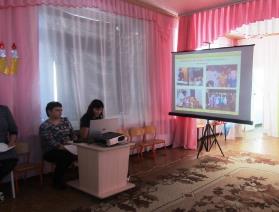 2.Трудовое воспитание дошкольников с использованием  «Технологии исследовательской деятельности»  Клещенко Р. Г., Тамбовцева Е. М.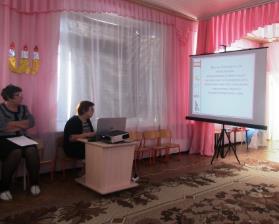 3.Трудовое воспитание дошкольников с использованием  «Игровой технологии»  Гундарева Т. А., Выдрина А. И., Потлова О. В., Кожанова О. В.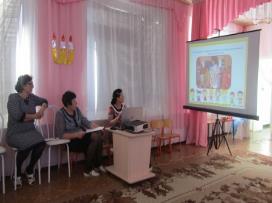 4.Трудовое воспитание дошкольников с использованием  «Технологии проблемного обучения»  Шемякова Ю. Ю., Лиханова О. Н., Родина Л. В., Никитина В. А.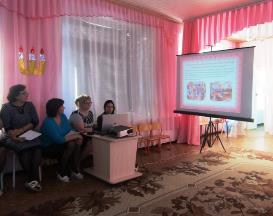 5.Трудовое воспитание дошкольников с использованием  «Личностно – ориентированной технологии» Балакина Т. Н., Гретчина Т. В.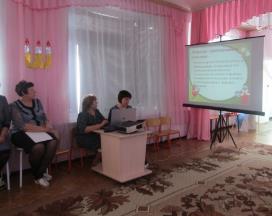 